Dromin National School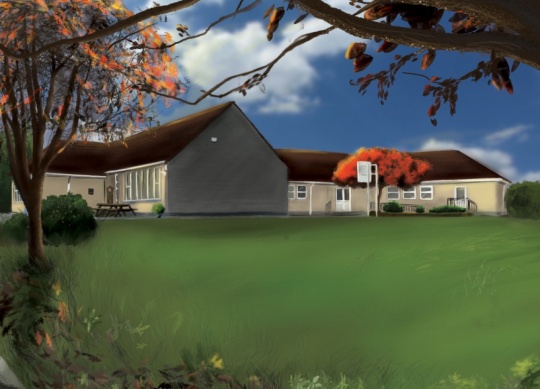 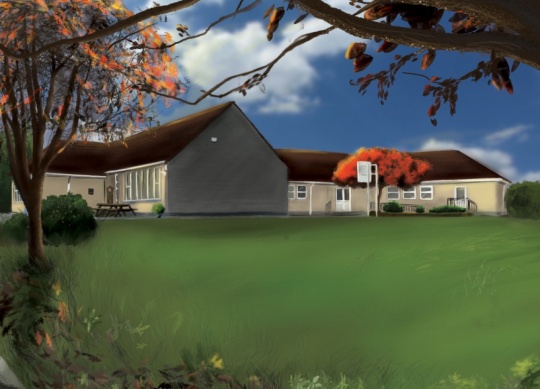 Junior Infants Booklist 2022-2023            1. Booklist: All Items in black to be purchased by parents/guardians. All Items in red are part of book rental and will be distributed in September. Prices may vary with different retailers.2. Stationary: (All copies, pencils & crayons will be purchased by the class teacher in September).                                                  Stationary & books must be clearly labelled.3. Cost of Fees:BOOK RENTAL							€  8.00Art & Craft Materials/Photocopying/Ink				€35.00Copies, Pencils, Crayons						€17.00I.C.T. Text-A-Parent/Aladdin					€  4.00	Insurance: 24-hour cover					€  6.00Total Fees Due:	4. Payment: (Child’s Name & Class referenced on all payments).This amount of €70.00 should be paid by Electronic Transfer (ET) to the following account:BIC: BOFIIE2D IBAN: IE61 BOFI 9034 2924 9056 72** When paying by ET, please remember to put your child’s name as payment reference so the monies can be allocated to their profile. Alternatively, monies can be paid by cash or cheque (payable to Dromin N.S.) to the class teacher before Thursday the 24th June, 2022**.SubjectBookPublisherBuyRentEnglishJust Handwriting JI + Practice Copy Pre-cursive HandwritingJolly Phonics (Yellow) Word BookJolly Phonics Pupil Book 1 (Colour)Starlight Pre-Reading Skills Book (Pink) Starlight Junior Infants Skills Book (Pink) Sounds Make Words 42 Sounds (Orange) JISounds in Action (Blue) JIStarlight Core Reader 1-JIStarlight Core Reader 2-JIStarlight Core Reader 3-JIStarlight Core Reader 4-JIEducate.ieJolly LearningJolly LearningFolensFolensFolensFolensFolensFolensFolensFolens€   4.95€   3.78€   4.50 €   6.40€   5.00€   7.90€   7.90€   6.40€   6.40€   6.40€   6.40€2.00€2.00€2.00€2.00MathsBusy at Maths-Junior Infants BookFigure it Out-Junior Infants Sum Detective-Junior InfantsFallonsFallonsFolens€ 10.80 €   7.00€   7.90GaeilgeAbair Liom A – 2nd EditionFolens€ 12.15 SESEWindow on the World Activity Book AEdco€   9.70ReligionGrow in Love-Senior InfantsVeritas€ 10.90 